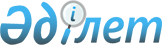 Хромтау аудандық мәслихатының 2022 жылғы 23 желтоқсандағы № 302 "2023-2025 жылдарға арналған Хромтау ауданының бюджетін бекіту туралы" шешіміне өзгерістер енгізу туралыАқтөбе облысы Хромтау аудандық мәслихатының 2023 жылғы 5 сәуірдегі № 8 шешімі
      ШЕШТІ:
      1. Хромтау аудандық мәслихатының "2023-2025 жылдарға арналған Хромтау ауданының бюджетін бекіту туралы" 2022 жылғы 23 желтоқсандағы № 302 шешіміне мынадай өзгерістер енгізілсін:
      1-тармақ жаңа редакцияда жазылсын:
      "1. 2023-2025 жылдарға арналған аудандық бюджет тиісінше 1, 2 және 3 қосымшаларға сәйкес, оның ішінде, 2023 жылға мынадай көлемде бекітілсін:
      1) кірістер – 13 238 749 мың теңге, оның ішінде:
      салықтық түсімдер – 9 295 348 мың теңге;
      салықтық емес түсімдер – 15 402 мың теңге;
      негізгі капиталды сатудан түсетін түсімдер – 3 000 мың теңге;
      трансферттер түсімі – 3 924 999 мың теңге;
      2) шығындар – 14 896 536,9 мың теңге;
      3) таза бюджеттік кредиттеу – -2 729 мың теңге, оның ішінде:
      бюджеттік кредиттер – 22 575 мың теңге;
      бюджеттік кредиттерді өтеу – 25 304 мың теңге;
      4) қаржы активтерiмен жасалатын операциялар бойынша сальдо – 0 теңге, оның ішінде:
      қаржы активтерiн сатып алу – 0 теңге;
      мемлекеттің қаржы активтерін сатудан түсетін түсімдер – 0 теңге;
      5) бюджет тапшылығы (профициті) – -1 655 058,9 мың теңге;
      6) бюджет тапшылығын қаржыландыру (профицитін пайдалану) – 1 655 058,9 мың теңге, оның ішінде:
      қарыздар түсімі – 20 700 мың теңге;
      қарыздарды өтеу – 25 304 мың теңге;
      бюджет қаражатының пайдаланылатын қалдықтары – 1 659 662,9 мың теңге.".
      2. Көрсетілген шешімнің 1 қосымшасы осы шешімнің қосымшасына сәйкес жаңа редакцияда жазылсын.
      3. Осы шешім 2023 жылғы 1 қаңтардан бастап қолданысқа енгізіледі. 2023 жылға арналған Хромтау аудандық бюджеті
					© 2012. Қазақстан Республикасы Әділет министрлігінің «Қазақстан Республикасының Заңнама және құқықтық ақпарат институты» ШЖҚ РМК
				
      Хромтау аудандық мәслихатының төрағасы 

Э. Б. Болатов
Хромтау аудандық мәслихаттың 2023 жылғы 05 сәуірдегі № 8 шешіміне қосымшаХромтау аудандық мәслихаттың 2022 жылғы 23 желтоқсандағы № 302 шешіміне 1 қосымша
Санаты
Санаты
Санаты
Санаты
Сомасы (мың теңге)
Сыныбы
Сыныбы
Сыныбы
Сомасы (мың теңге)
Кіші сыныбы
Кіші сыныбы
Сомасы (мың теңге)
Атауы
Сомасы (мың теңге)
1
2
3
4
5
I. Кірістер
13 238 749
1
Салықтық түсiмдер
9 295 348
01
Табыс салығы
4 451 328
1
Корпоративтік табыс салығы
765 000
2
Жеке табыс салығы
3 686 328
03
Әлеуметтік салық
2 800 000
1
Әлеуметтік салық
2 800 000
04
Меншікке салынатын салықтар
2 000 000
1
Мүлікке салынатын салықтар
2 000 000
05
Тауарларға, жұмыстарға және қызметтерге салынатын ішкі салықтар
37 370
2
Акциздер
4 100
3
Табиғи және басқа да ресурстарды пайдаланғаны үшін түсетін түсімдер
13 870
4
Кәсiпкерлiк және кәсiби қызметтi жүргiзгенi үшiн алынатын алымдар
19 400
08
Заңдық маңызы бар әрекеттерді жасағаны және (немесе) оған уәкілеттігі бар мемлекеттік органар немесе лауазымды адамдар құжаттар бергені үшін алынатын міндетті төлемдер
6 650
1
Мемлекеттік баж
6 650
2
Салықтық емес түсiмдер
15 402
01
Мемлекеттік меншіктен түсетін кірістер
11 312
5
Мемлекет меншігіндегі мүлікті жалға беруден түсетін кірістер
11 200
7
Мемлекеттік бюджеттен берілген кредиттер бойынша сыйақылар
112
04
Мемлекеттік бюджеттен қаржыландырылатын, сондай-ақ Қазақстан Республикасы Ұлттық Банкінің бюджетінен (шығыстар сметасынан) қамтылатын және қаржыландырылатын мемлекеттік мекемелер салатын айыппұлдар, өсімпұлдар, санкциялар, өндіріп алулар
90
1
Мұнай секторы ұйымдарынан және Жәбірленушілерге өтемақы қорына түсетін түсімдерді қоспағанда, мемлекеттік бюджеттен қаржыландырылатын, сондай-ақ Қазақстан Республикасы Ұлттық Банкінің бюджетінен (шығыстар сметасынан) қамтылатын және қаржыландырылатын мемлекеттік мекемелер салатын айыппұлдар, өсімпұлдар, санкциялар, өндіріп алулар
90
06
Басқа да салықтық емес түсімдер
4 000
1
Басқа да салықтық емес түсімдер
4 000
3
Негізгі капиталды сатудан түсетін түсімдер
3 000
01
Мемлекеттік мекемелерге бекітілген мемлекеттік мүлікті сату
3 000
1
Мемлекеттік мекемелерге бекітілген мемлекеттік мүлікті сату
3 000
4
Трансферттердің түсімдері
3 924 999
02
Мемлекеттiк басқарудың жоғары тұрған органдарынан түсетін трансферттер
3 924 999
2
Облыстық бюджеттен түсетін трансферттер
3 924 999
Функционалдық топ
Функционалдық топ
Функционалдық топ
Функционалдық топ
Функционалдық топ
Сомасы (мың теңге)
Кіші функция
Кіші функция
Кіші функция
Кіші функция
Сомасы (мың теңге)
Бюджеттік бағдарламалардың әкімшісі
Бюджеттік бағдарламалардың әкімшісі
Бюджеттік бағдарламалардың әкімшісі
Сомасы (мың теңге)
Бағдарлама
Бағдарлама
Сомасы (мың теңге)
Атауы
Сомасы (мың теңге)
1
2
3
4
5
6
II. Шығындар
14 896 536,9
01
Жалпы сипаттағы мемлекеттiк қызметтер
2 538 016
1
Мемлекеттiк басқарудың жалпы функцияларын орындайтын өкiлдi, атқарушы және басқа органдар
487 292
112
Аудан (облыстық маңызы бар қала) мәслихатының аппараты
48 768
001
Аудан (облыстық маңызы бар қала) мәслихатының қызметін қамтамасыз ету жөніндегі қызметтер
45 665
003
Мемлекеттік органның күрделі шығыстары
3 103
122
Аудан (облыстық маңызы бар қала) әкімінің аппараты
438 524
001
Аудан (облыстық маңызы бар қала) әкімінің қызметін қамтамасыз ету жөніндегі қызметтер
183 416
003
Мемлекеттік органның күрделі шығыстары
113 020
113
Жергілікті бюджеттерден берілетін ағымдағы нысаналы трансферттер
142 088
2
Қаржылық қызмет
3 465
459
Ауданның (облыстық маңызы бар қаланың) экономика және қаржы бөлімі
3 465
003
Салық салу мақсатында мүлікті бағалауды жүргізу
2 074
010
Жекешелендіру, коммуналдық меншікті басқару, жекешелендіруден кейінгі қызмет және осыған байланысты дауларды реттеу
1 391
9
Жалпы сипаттағы өзге де мемлекеттiк қызметтер
2 047 259
458
Ауданның (облыстық маңызы бар қаланың) тұрғын үй-коммуналдық шаруашылығы, жолаушылар көлігі және автомобиль жолдары бөлімі
1 952 655
001
Жергілікті деңгейде тұрғын үй-коммуналдық шаруашылығы, жолаушылар көлігі және автомобиль жолдары саласындағы мемлекеттік саясатты іске асыру жөніндегі қызметтер
151 252
013
Мемлекеттік органның күрделі шығыстары
170 400
113
Төменгі тұрған бюджеттерге берілетін нысаналы ағымдағы трансферттер
1 631 003
459
Ауданның (облыстық маңызы бар қаланың) экономика және қаржы бөлімі
94 604
001
Ауданның (облыстық маңызы бар қаланың) экономикалық саясаттын қалыптастыру мен дамыту, мемлекеттік жоспарлау, бюджеттік атқару және коммуналдық меншігін басқару саласындағы мемлекеттік саясатты іске асыру жөніндегі қызметтер
88 012
015
Мемлекеттік органның күрделі шығыстары
6 592
02
Қорғаныс
64 976
1
Әскери мұқтаждар
7 760
122
Аудан (облыстық маңызы бар қала) әкімінің аппараты
7 760
005
Жалпыға бірдей әскери міндетті атқару шеңберіндегі іс-шаралар
7 760
2
Төтенше жағдайлар жөнiндегi жұмыстарды ұйымдастыру
57 216
122
Аудан (облыстық маңызы бар қала) әкімінің аппараты
57 216
006
Аудан (облыстық маңызы бар қала) ауқымындағы төтенше жағдайлардың алдын алу және оларды жою
41 046
007
Аудандық (қалалық) ауқымдағы дала өрттерінің, сондай-ақ мемлекеттік өртке қарсы қызмет органдары құрылмаған елдi мекендерде өрттердің алдын алу және оларды сөндіру жөніндегі іс-шаралар
16 170
06
Әлеуметтiк көмек және әлеуметтiк қамсыздандыру
1 101 884
1
Әлеуметтік қамсыздандыру
46 223
451
Ауданның (облыстық маңызы бар қаланың) жұмыспен қамту және әлеуметтік бағдарламалар бөлімі
46 223
005
Мемлекеттік атаулы әлеуметтік көмек
46 223
2
Әлеуметтiк көмек
963 317
451
Ауданның (облыстық маңызы бар қаланың) жұмыспен қамту және әлеуметтік бағдарламалар бөлімі
963 317
002
Жұмыспен қамту бағдарламасы
614 263
004
Ауылдық жерлерде тұратын денсаулық сақтау, білім беру, әлеуметтік қамтамасыз ету, мәдениет, спорт және ветеринар мамандарына отын сатып алуға Қазақстан Республикасының заңнамасына сәйкес әлеуметтік көмек көрсету
14 200
006
Тұрғын үйге көмек көрсету
2 735
007
Жергілікті өкілетті органдардың шешімі бойынша мұқтаж азаматтардың жекелеген топтарына әлеуметтік көмек
130 795
017
Оңалтудың жеке бағдарламасына сәйкес мұқтаж мүгедектігі бар адамдарға мiндеттi гигиеналық құралдармен қамтамасыз ету, қозғалуға қиындығы бар бірінші топтағы мүгедектерге жеке көмекшінің және есту бойынша мүгедектігі бар адамдарға қолмен көрсететiн тіл маманының қызметтерін ұсыну
148 617
023
Жұмыспен қамту орталықтарының қызметін қамтамасыз ету
52 707
9
Әлеуметтік көмек және әлеуметтік қамтамасыз ету салаларындағы өзге де қызметтер
92 344
451
Ауданның (облыстық маңызы бар қаланың) жұмыспен қамту және әлеуметтік бағдарламалар бөлімі
92 344
001
Жергілікті деңгейде халық үшін әлеуметтік бағдарламаларды жұмыспен қамтуды қамтамасыз етуді іске асыру саласындағы мемлекеттік саясатты іске асыру жөніндегі қызметтер
43 264
011
Жәрдемақыларды және басқа да әлеуметтік төлемдерді есептеу, төлеу мен жеткізу бойынша қызметтерге ақы төлеу
2 000
050
Қазақстан Республикасында мүгедектігі бар адамдарға құқықтарын қамтамасыз етуге және өмір сүру сапасын жақсарту
47 080
07
Тұрғын үй - коммуналдық шаруашылық
1 617 413
1
Тұрғын үй шаруашылығы
373 183
458
Ауданның (облыстық маңызы бар қаланың) тұрғын үй-коммуналдық шаруашылығы, жолаушылар көлігі және автомобиль жолдары бөлімі
500
031
Кондоминимум объектісіне техникалық паспорттар дайындау
500
466
Ауданның (облыстық маңызы бар қаланың) сәулет, қала құрылысы және құрылыс бөлімі
371 565
003
Коммуналдық тұрғын үй қорының тұрғын үйін жобалау және (немесе) салу, реконструкциялау
306 321
004
Инженерлік-коммуникациялық инфрақұрылымды жобалау, дамыту және (немесе) жайластыру
65 244
477
Ауданның (облыстық маңызы бар қаланың) ауыл шаруашылығы және жер қатынастары бөлімі
1 118
016
Мемлекет мұқтажы үшін жер учаскелерін алу
1 118
2
Коммуналдық шаруашылық
1 244 230
458
Ауданның (облыстық маңызы бар қаланың) тұрғын үй-коммуналдық шаруашылығы, жолаушылар көлігі және автомобиль жолдары бөлімі
883 899
026
Ауданның (облыстық маңызы бар қаланың) коммуналдық меншігіндегі жылу жүйелерін қолдануды ұйымдастыру
48 000
028
Коммуналдық шаруашылығын дамыту
6 000
058
Елді мекендердегі сумен жабдықтау және су бұру жүйелерін дамыту
829 899
466
Ауданның (облыстық маңызы бар қаланың) сәулет, қала құрылысы және құрылыс бөлімі
360 331
005
Коммуналдық шаруашылығын дамыту
360 331
08
Мәдениет, спорт, туризм және ақпараттық кеңістiк
458 965
1
Мәдениет саласындағы қызмет
164 246
457
Ауданның (облыстық маңызы бар қаланың) мәдениет, тілдерді дамыту, дене шынықтыру және спорт бөлімі
164 246
003
Мәдени-демалыс жұмысын қолдау
164 246
2
Спорт
16 000
457
Ауданның (облыстық маңызы бар қаланың) мәдениет, тілдерді дамыту, дене шынықтыру және спорт бөлімі
16 000
009
Аудандық (облыстық маңызы бар қала) деңгейінде спорттық жарыстар өткізу
4 000
010
Әр түрлі спорт түрлеріне ауданның (облыстық маңызы бар қаланың) құрама командаларының мүшелерін дайындау және қатысу
12 000 
3
Ақпараттық кеңiстiк
90 806
456
Ауданның (облыстық маңызы бар қаланың) ішкі саясат бөлімі
20 000
002
Мемлекеттік ақпараттық саясат жүргізу жөніндегі қызметтер
20 000
457
Ауданның (облыстық маңызы бар қаланың) мәдениет, тілдерді дамыту, дене шынықтыру және спорт бөлімі
70 806
006
Аудандық (қалалық) кітапханалардың жұмыс істеуі
70 806
9
Мәдениет, спорт, туризм және ақпараттық кеңістікті ұйымдастыру жөніндегі өзге де қызметтер
187 913
456
Ауданның (облыстық маңызы бар қаланың) ішкі саясат бөлімі
95 116 
001
Жергілікті деңгейде ақпарат, мемлекеттілікті нығайту және азаматтардың әлеуметтік сенімділігін қалыптастыру саласында мемлекеттік саясатты іске асыру жөніндегі қызметтер
17 041
003
Жастар саясаты саласында іс-шараларды іске асыру
59 134
006
Мемлекеттік органның күрделі шығыстары
635
032
Ведомстволық бағыныстағы мемлекеттік мекемелер мен ұйымдардың күрделі шығыстары
18 306
457
Ауданның (облыстық маңызы бар қаланың) мәдениет, тілдерді дамыту, дене шынықтыру және спорт бөлімі
92 797
001
Жергілікті деңгейде тілдерді және мәдениетті дамыту саласындағы мемлекеттік саясатты іске асыру жөніндегі қызметтер
23 733
014
Мемлекеттік органның күрделі шығыстары
180
032
Ведомстволық бағыныстағы мемлекеттік мекемелер мен ұйымдардың күрделі шығыстары
68 884
9
Отын-энергетика кешенi және жер қойнауын пайдалану
22 775
9
Отын-энергетика кешенi және жер қойнауын пайдалану
22 775
458
Ауданның (облыстық маңызы бар қаланың) тұрғын үй-коммуналдық шаруашылығы, жолаушылар көлігі және автомобиль жолдары бөлімі
22 775
036
Газ тасымалдау жүйесін дамыту 
22 775
10
Ауыл, су, орман, балық шаруашылығы, ерекше қорғалатын табиғи аумақтар, қоршаған ортаны және жануарлар дүниесін қорғау, жер қатынастары
99 743
1
Ауыл шаруашылығы
84 314
466
Ауданның (облыстық маңызы бар қаланың) сәулет, қала құрылысы және құрылыс бөлімі
23 507
010
Ауыл шаруашылығы объектілерін дамыту
23 507
477
Ауданның (облыстық маңызы бар қаланың) ауыл шаруашылығы және жер қатынастары бөлімі
60 807
001
Ауданның (облыстық маңызы бар қаланың) аумағында жергілікті деңгейде ауыл шаруашылығы және жер қатынастары саласында мемлекеттік саясатты іске асыру бойынша қызметтер
52 526
009
Елдi мекендердi жер-шаруашылық орналастыру
6 793
011
Аудандардың, облыстық маңызы бар, аудандық маңызы бар қалалардың, ауылдық округтердiң, кенттердiң, ауылдардың, шекарасын белгiлеу кезiнде жүргiзiлетiн жерге орналастыру
1 488 
9
Ауыл, су, орман, балық шаруашылығы, қоршаған ортаны қорғау және жер қатынастары саласындағы басқа да қызметтер
15 429
458
Ауданның (облыстық маңызы бар қаланың) тұрғын үй- коммуналдық шаруашылығы, жолаушылар көлігі және автомобиль жолдары бөлімі
4 951
056
Жануарларға баспаналар, уақытша ұстау пункттерін салу
4 951
459
Ауданның (облыстық маңызы бар қаланың) экономика және қаржы бөлімі
10 478
099
Мамандарға әлеуметтік қолдау көрсету жөніндегі шараларды іске асыру
10 478
11
Өнеркәсіп, сәулет, қала құрылысы және құрылыс қызметі
89 793
2
Сәулет, қала құрылысы және құрылыс қызметі
89 793
466
Ауданның (облыстық маңызы бар қаланың) сәулет, қала құрылысы және құрылыс бөлімі
89 793
001
Құрылыс, облыс қалаларының, аудандарының және елді мекендерінің сәулеттік бейнесін жақсарту саласындағы мемлекеттік саясатты іске асыру және ауданның (облыстық маңызы бар қаланың) аумағын оңтайла және тиімді қала құрылыстық игеруді қамтамасыз ету жөніндегі қызметтер
42 324
013
Аудан аумағында қала құрылысын дамытудың кешенді схемаларын, аудандық (облыстық) маңызы бар қалалардың, кенттердің және өзге де ауылдық елді мекендердің бас жоспарларын әзірлеу
47 469
12
Көлiк және коммуникация
2 915 922
1
Автомобиль көлiгi
2 840 119
458
Ауданның (облыстық маңызы бар қаланың) тұрғын үй- коммуналдық шаруашылығы, жолаушылар көлігі және автомобиль жолдары бөлімі
2 840 119
022
Көлік инфрақұрылымын дамыту
868 982
023
Автомобиль жолдарының жұмыс істеуін қамтамасыз ету
7 000
045
Аудандық маңызы бар автомобиль жолдарын және елді-мекендердің көшелерін күрделі және орташа жөндеу
425 645
051
Көлiк инфрақұрылымының басым жобаларын іске асыру
1 538 492
9
Көлiк және коммуникациялар саласындағы өзге де қызметтер
75 803
458
Ауданның (облыстық маңызы бар қаланың) тұрғын үй- коммуналдық шаруашылығы, жолаушылар көлігі және автомобиль жолдары бөлімі
75 803
037
Әлеуметтік маңызы бар қалалық (ауылдық), қала маңындағы және ауданішілік қатынастар бойынша жолаушылар тасымалдарын субсидиялау
75 803
13
Басқалар
372 822
3
Кәсіпкерлік қызметті қолдау және бәсекелестікті қорғау
26 954
469
Ауданның (облыстық маңызы бар қаланың) кәсіпкерлік бөлімі
26 954
001
Жергілікті деңгейде кәсіпкерлікті дамыту саласындағы мемлекеттік саясатты іске асыру жөніндегі қызметтер
19 954
003
Кәсіпкерлік қызметті қолдау
4 000
004
Мемлекеттік органның күрделі шығыстары
3 000
9
Басқалар
345 868
458
Ауданның (облыстық маңызы бар қаланың) тұрғын үй- коммуналдық шаруашылығы, жолаушылар көлігі және автомобиль жолдары бөлімі
240 868
062
"Ауыл-Ел бесігі" жобасы аясында ауылдық елді мекендердің әлеуметтік-инженерлік инфрақұрылымы бойынша іс-шараларды жүзеге асыру
240 868
459
Ауданның (облыстық маңызы бар қаланың) экономика және қаржы бөлімі
105 000
012
Ауданның (облыстық маңызы бар қаланың) жергілікті атқарушы органының резерві
105 000
14
Борышқа қызмет көрсету
97 886
1
Борышқа қызмет көрсету
97 886
459
Ауданның (облыстық маңызы бар қаланың) экономика және қаржы бөлімі
97 886
021
Жергілікті атқарушы органдардың облыстық бюджеттен қарыздар бойынша сыйақылар мен өзге де төлемдерді төлеу бойынша борышына қызмет көрсету
97 886
15
Трансферттер
5 516 341,9
1
Трансферттер
5 516 341,9
459
Ауданның (облыстық маңызы бар қаланың) экономика және қаржы бөлімі
5 516 341,9
006
Пайдаланылмаған (толық пайдалыналмаған) нысаналы трансферттер
1 370,1
007
Бюджеттік алып қоюлар
4 727 186
038
Субвенциялар
787 778
054
Қазақстан Республикасының Ұлттық қорынан берілетін нысаналы трансферт есебінен республикалық бюджеттен бөлінген пайдаланылмаған (түгел пайдаланылмаған) нысаналы трансферттердің сомасын қайтару
7,8
III. Таза бюджеттік кредит беру
-2 729
Бюджеттік кредиттер
22 575
10
Ауыл, су, орман, балық шаруашылығы, ерекше қорғалатын табиғи аумақтар, қоршаған ортаны және жануарлар дүниесін қорғау, жер қатынастары
22 575
9
Ауыл, су, орман, балық шаруашылығы, қоршаған ортаны қорғау және жер қатынастары саласындағы басқа да қызметтер
22 575
459
Ауданның (облыстық маңызы бар қаланың) экономика және қаржы бөлімі
22 575
018
Мамандарды әлеуметтік қолдау шараларын іске асыру үшін бюджеттік кредиттер
22 575
5
Бюджеттік кредиттерді өтеу
25 304
01
Бюджеттік кредиттерді өтеу
25 304
1
Мемлекеттік бюджеттен берілген бюджеттік кредиттерді өтеу
25 304
13
Жеке тұлғаларға жергілікті бюджеттен берілген бюджеттік кредиттерді өтеу 
25 304
IV. Қаржы активтерiмен жасалатын операциялар бойынша сальдо
0,0
V. Бюджет тапшылығы (профицит)
- 1 655 058,9
VI. Бюджет тапшылығын (профицитті пайдалану) қаржыландыру
1 655 058,9
7
Қарыздар түсімдері
20 700
01
Мемлекеттік ішкі қарыздар
20 700
2
Қарыз алу келісім- шарттары
20 700
03
Ауданның (облыстықмаңызыбарқаланың) жергіліктіатқарушыорганыалатынқарыздар
20 700
16
Қарыздарды өтеу
25 304
1
Қарыздарды өтеу
25 304
459
Ауданның (облыстық маңызы бар қаланың) экономика және қаржы бөлімі
25 304
005
Жергілікті атқарушы органның жоғары тұрған бюджет алдындағы борышын өтеу
25 304
8
Бюджет қаражаттарының пайдаланылатын қалдықтары
1 659 662,9
01
Бюджет қаражаты қалдықтары
1 659 662,9
1
Бюджет қаражатының бос қалдықтары
1 659 662,9